АДМИНИСТРАЦИЯ ГУБАРЕВСКОГО СЕЛЬСКОГО ПОСЕЛЕНИЯСЕМИЛУКСКОГО МУНИЦИПАЛЬНОГО РАЙОНАВОРОНЕЖСКОЙ ОБЛАСТИПОСТАНОВЛЕНИЕот 29.12.2020г. № 128с.ГубаревоО внесении изменений и дополнений в постановление администрации Губаревского сельского поселения от 18.07.2018 № 101«Об утверждении схемы размещения нестационарных торговых объектов на территории Губаревского сельского поселения»В соответствии с Федеральным законом от 28.12.2009 № 381-ФЗ «Об основах государственного регулирования торговой деятельности в Российской Федерации», Законом Воронежской области от 30.06.2010 года № 68-ОЗ «О государственном регулировании торговой деятельности на территории Воронежской области», Приказом департамента предпринимательства и торговли Воронежской области от 22.06.2015 года № 41 «Об утверждении порядка разработки и утверждения схемы размещения нестационарных торговых объектов органами местного самоуправления муниципальных образований на территории Воронежской области», руководствуясь Уставом Губаревского сельского поселения Семилукского муниципального района Воронежской области, в целях упорядочения размещения и функционирования нестационарных торговых объектов на территории Губаревского сельского поселения Семилукского муниципального района Воронежской области, создания условий для улучшения организации и качества торгового обслуживания населения  и рассмотрев требование прокуратуры Семилукского района от 14.12.2020г. № 2-9-2020  администрация Губаревского сельского поселения постановляет:              1. Внести изменения и дополнения в постановление администрации Губаревского сельского поселения от 18.07.2017. № 101«Об утверждении схемы размещения нестационарных торговых объектов на территории Губаревского сельского поселения» изложив приложения 1 и 2 в новой редакции.(прилагаются).2.Настоящее постановление обнародовать на информационных стендах.3.Контроль за исполнением настоящего постановления оставляю за собой.Приложение 1  к постановлению администрации Губаревского сельского поселения от 18.07. 2018г. № 101(в редакции от 29.12.2020г № 128)Текстовое описание к схеме размещения нестационарных торговых объектов на территории Губаревского сельского поселения Приложение 2  к постановлению администрации Губаревского сельского поселения от 18.07. 2018г. № 101(в редакции от 29.12.2020г. № 128)Схема размещения нестационарных торговых объектов на территории Губаревского сельского поселения Семилукского муниципального районаМеста размещения нестационарных торговых объектов в с. Терновое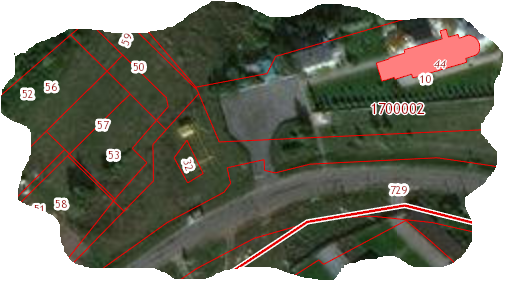 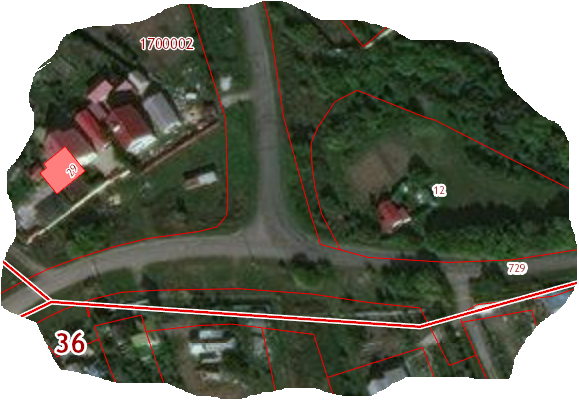 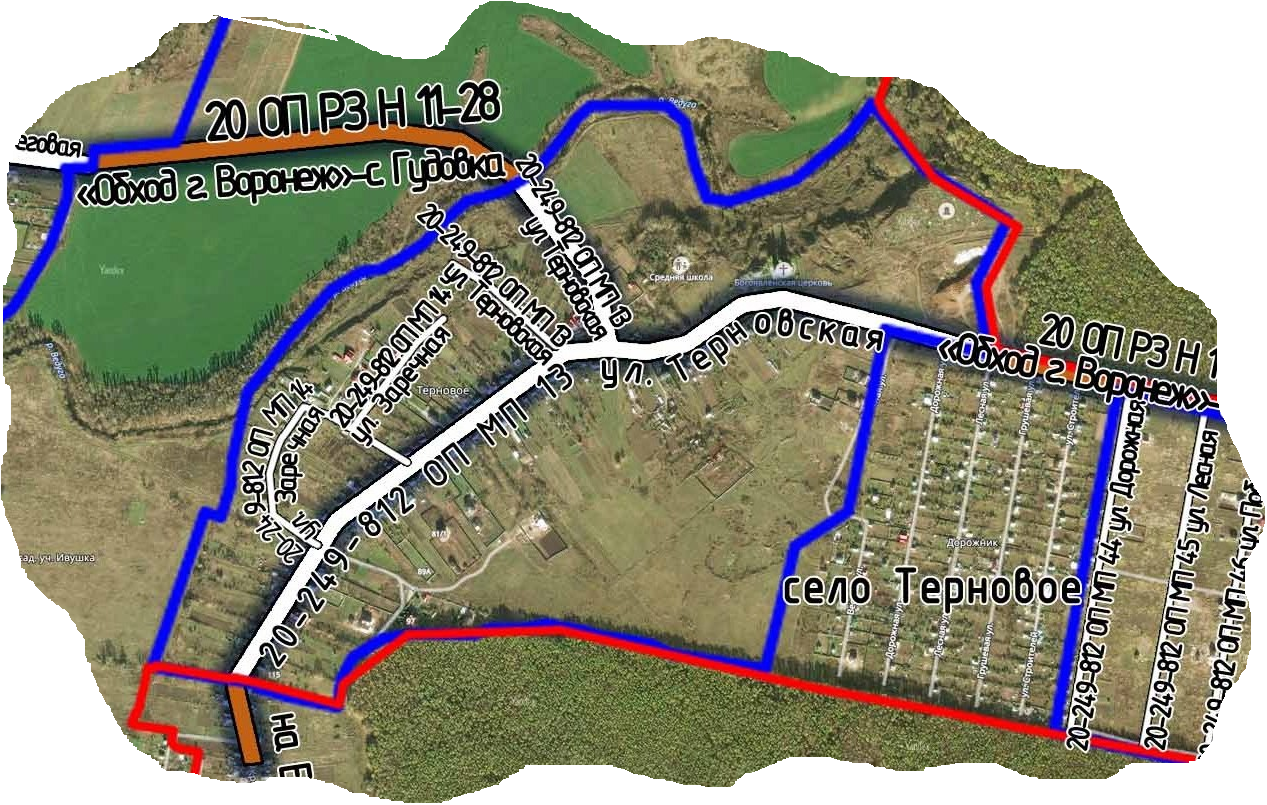 Места размещения нестационарных торговых объектов в с. Богоявленка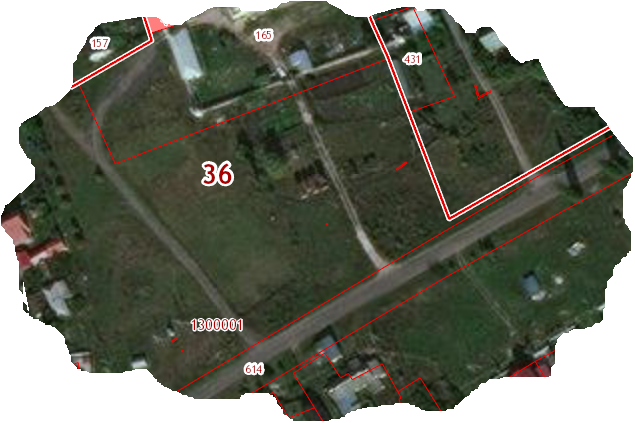 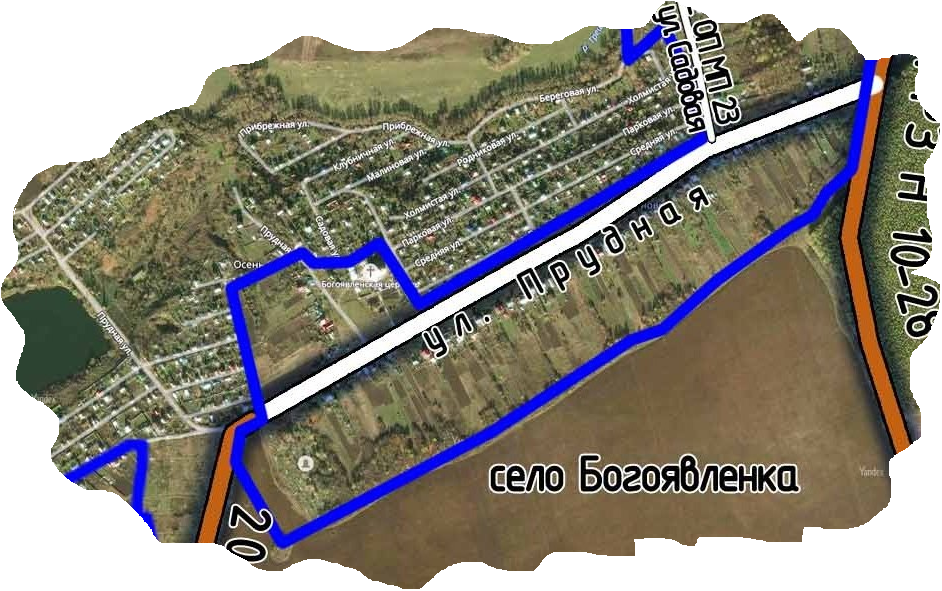 Места размещения нестационарных торговых объектов в с. Чудовка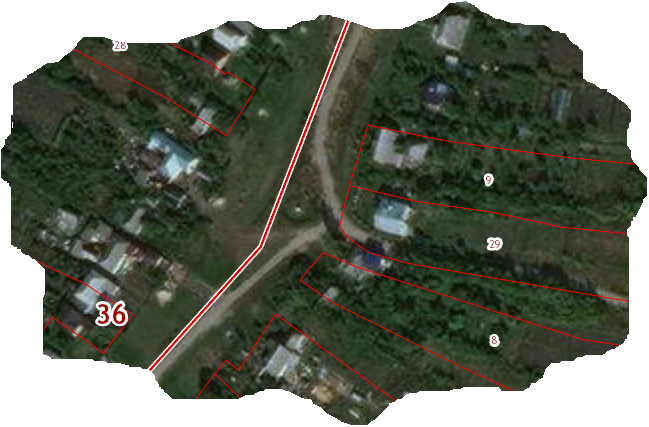 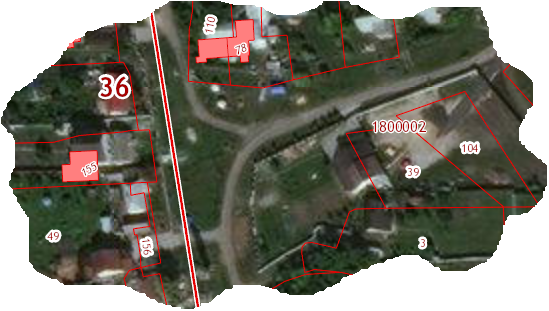 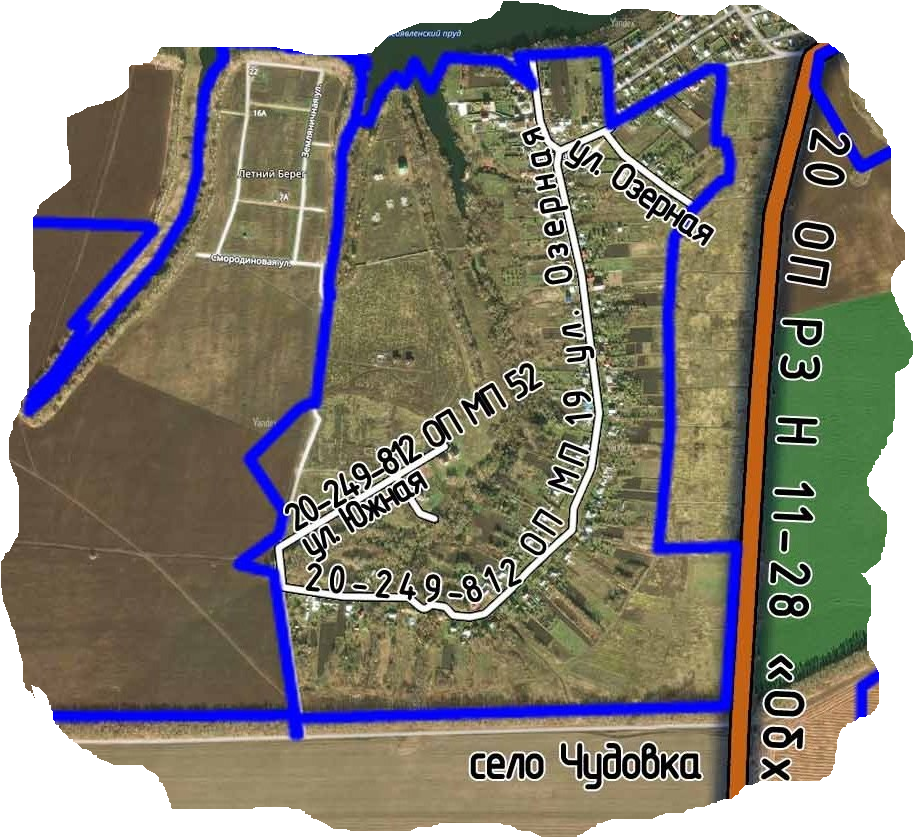 УТВЕРЖДАЮ:  Глава Губаревского сельского поселения Семилукского муниципального района _____________Е.В.Лавлинская29.12.2020г.АКТОб обнародовании постановления администрации Губаревского сельского поселения Семилукского муниципального района Воронежской областис. Губарево Мы, ниже подписавшиеся:Асунина Наталья Александровна – депутат Совета народных депутатов Губаревского сельского поселения 1974 года рождения, зарегистрированная по адресу: село Губарево, ул.Молодежная д.8/1.Лавлинская Любовь Николаевна –  главный специалист  администрации Губаревского сельского поселения, 1965 года рождения, зарегистрированная по адресу: село Губарево, пер.Зеленый дом 3Дубина Вероника Сергеевна– ведущий специалист администрации Губаревского сельского поселения, 1987 года рождения, зарегистрированная по адресу: село Губарево улица Пушкинская , д.13составили настоящий акт о том, что 29.12.2020 года на стендах в зданиях администрации Губаревского сельского поселения по адресу: село Губарево улица Вислевского,47; МКУК Губаревский сельский Дом культуры по адресу: село Губарево улица Вислевского 65 разместили копию постановления администрации Губаревского сельского поселения от 29.12.2020г. № 128 О внесении изменений и дополнений в постановление администрации Губаревского сельского поселения от 18.07.2018 № 101 «Об утверждении схемы размещения нестационарных торговых объектов на территории Губаревского сельского поселения»Настоящий акт составлен в одном экземпляре и хранится с первым экземпляром обнародованного актаАсунина Н.А. _________________________Лавлинская Л.Н._______________________Дубина В.С. ________________________Глава Губаревскогосельского поселенияЕ.В. ЛавлинскаяНомер места размещенияВид НТО Адресный ориентирАдресный ориентирКоличество НТО по одному адресному ориентируПлощадь НТОВид деятельности НТО (торговля, услуги)Группа реализуемых товаровПериод размещения (круглогодично, временно)Информация о наличии/отсутствии типового архитектурно-художественного решения и варианты типовых архитектурно-художественных решений при их наличииИнформация об использовании места размещения нестационарного торгового объекта субъектами малого или среднего предпринимательства, осуществляющими торговую деятельность (не менее 60 %)Постоянные местаПостоянные местаПостоянные местаПостоянные местаПостоянные местаПостоянные местаПостоянные местаПостоянные местаПостоянные местаПостоянные местаПостоянные места1Павильонс.Терновое, 40 метров западнее от дома по ул. Терновская у № 14с.Терновое, 40 метров западнее от дома по ул. Терновская у № 14130 кв.м.торговляНепродовольственные/продовольственные товарыкруглогодичноПо согласованиюДля осуществления торговой деятельности субъектами малого и среднего предпринимательства, осуществляющими торговую деятельность 2Павильонс. Богоявленка, 70 метров на юго-запад от Храма по ул. Прудная  № 65с. Богоявленка, 70 метров на юго-запад от Храма по ул. Прудная  № 65135 кв.м.торговляНепродовольственные/продовольственные товарыкруглогодичноПо согласованиюДля осуществления торговой деятельности субъектами малого и среднего предпринимательства, осуществляющими торговую деятельность 3Мобильный торговый объектс. Чудовка, 24 метра на запад от дома по ул. Озерная у дома № 83с. Чудовка, 24 метра на запад от дома по ул. Озерная у дома № 8318 кв.м.торговляПродовольственные товарыкруглогодичноПо согласованиюДля хозяйствующих субъектов любых форм собственностиРезервные местаРезервные местаРезервные местаРезервные местаРезервные местаРезервные местаРезервные местаРезервные местаРезервные местаРезервные местаРезервные места4ПавильонПавильонс.Терновое,   3 метра на юго-запад от  участка по ул. Терновская № 2/1130 кв.м.торговляНепродовольственные/продовольственные товарыкруглогодичноПо согласованиюДля осуществления торговой деятельности субъектами малого и среднего предпринимательства, осуществляющими торговую деятельность 5ПавильонПавильонс. Богоявленка, 70 метров на юг от Храма по ул. Прудная  № 65135 кв.м.торговляНепродовольственные/продовольственные товарыкруглогодичноПо согласованиюДля осуществления торговой деятельности субъектами малого и среднего предпринимательства, осуществляющими торговую деятельность 6Мобильный торговый объектМобильный торговый объектс. Чудовка, 20 метров на северо-восток от дома по ул. Озерная № 4218 кв.м.торговляПродовольственные товарыкруглогодичноПо согласованиюДля осуществления торговой деятельности субъектами малого и среднего предпринимательства, осуществляющими торговую деятельность 